MUDO olarak, çalışanlarımızın, çalışan adaylarımızın ve tüm iş ortaklarımızın bilgilerinin ve verilerinin korunmasına, özel hayatının gizliliğine ve güvenliğine son derece önem vermekteyiz. Bu sebeple; 6698 sayılı Kişisel Verilerin Korunması Hakkında Kanun gereğince, Veri Sorumlusu sıfatıyl a Mudo S at ış M ağ az al ar ı A.Ş . ( “M UDO” ) ta raf ında n kişisel verilerinizin işleme sebeplerinden, bunların hukuki dayanağından, toplanma yönteminden ve ilgili Kanundan doğan haklarınızdan bahsetmek ve işbu Kanun kapsamında aydınlatma yükümlülüğünü yerine getirmek üzere sizleri bu hususlarda bilgilendirmek isteriz.6698 Sayılı Kişisel Verilerin Korunması kanunu uyarınca Veri Sorumlusu olan Mudo Satış Mağazaları A.Ş. (“MUDO”) olarak kanun (“KVKK”) gereği üzerimize düşen yükümlülüklerimizi yerine getirme ve müşterilerimizin, çalışanlarımızın ve çalışan adaylarımızın kişisel verilerinin güvenliğini sağlama adına hassasiyet ile çalışıyoruz. Bu kapsamda kişisel ve ticari verilerin veri kayıt sistemlerince muhafazasını sağlamak ve kanunda öngörülen nedenlerle Mudo’nun kişisel veri sorumlusu olarak meşru menfaati gereği McAfee DLP (Data Loss Prevention) Veri Sızıntısı Önleme programı kurulumunu sağlamış durumdayız. Program; kişisel veya şirket için kritik olan verilerin şirket dışına sızdırılmasını önlemek, veri kayıplarının önüne geçmek ve yasal sorumluluğumuzu eksiksiz olarak yerine getirmek amacıyla kullanılacaktır. Program vasıtası ile; çalışanlarımızın kurum bilgisayarları, kurum e-postaları, kurum web sitesi üzerinden yapmış olduğu tüm işlemleri izlenebilecek ve kaydedilecektir.‐ MUDO olarak bu bilgilendirmeyi kimlere hitaben yapıyoruz?Öncelikle belirtmek isteriz ki; kişisel verileriniz, tarafınızdan alınan açık rızalar doğrultusunda MUDO tarafından 6698 sayılı Kişisel Verilerin Korunması Hakkında Kanun hükümlerine uygun olarak işlenebilecektir. Kişisel Verilerin Korunması Hakkında Kanunun 5/2. Maddesinde sayılan haller kapsamına giren durumlarda ise kişilerden rıza alınmasına gerek olmadığını da ayrıca hatırlatmak isteriz.6698 sayılı Kanunun 10. Maddesi gereğince bu bilgilendirmeyi; MUDO’ya iş başvurusunda bulunmak amacıyla kariyer portallarından, İŞKUR, e‐posta aracılığı ile, referans aracılığı ile, fiziki olarak başvuru formu doldurmak sureti ile özgeçmiş gönderen çalışan adaylarımıza; hali hazırda MUDO bünyesinde çalışmaya devam eden çalışanlarımıza; daha önce MUDO bünyesinde çalışmış fakat herhangi bir sebeple iş sözleşmesi sona ermiş olan eski çalışanlarımıza hitaben yapmaktayız.MUDO olarak 4857 sayılı İş Kanunu gereği çalışanlarımızın ve eski çalışanlarımızın özlük dosyalarını ve mevzuatınve Mudo’nunfaaliyeti veçalışma şartlarınıngerektirdiği diğer belgevebilgileri, yürürlükte bulunan mevzuat ve süreç konusu verilerin işlenme amaçlarını göz önünde tutarak belirlenecek süre ile sınırlı olarak saklamakla yükümlüyüz. Özlük dosyası kapsamında, yine yürürlükteki 4857 Sayılı İş Kanunu ve diğer ilgili mevzuat hükümlerine uygun olarak, başta ikamet bilgisi, nüfus sureti/ehliyet fotokopisi, sabıka kaydı, öğrenim/sertifika bilgisi, askerlik durum bilgisi, yürürlükteki mevzuatlar uyarıca özlük dosyasın bulunması zorunlu tutulan sağlık raporları, fotoğraf, acil durumda ulaşılabilecek yakınlara ve kişiye ait iletişim bilgileri, aile durum bilgisi, özgeçmiş, iş başvuru ve referans kontrol formları olmak üzere mevzuatın ve MUDO’nun ticari faaliyeti ve çalışma şartlarının gerektirdiği diğer belge ve bilgiler yer almaktadır.Özlük dosyaları, İnsan Kaynakları ERP sisteminde ve basılı olarak arşivde sadece yetkililerin erişebileceği şekilde saklanmaktadır.MUDO’ya yukarıda belirtilen yollarla iş başvurusunda bulunmak amacıyla özgeçmiş gönderen çalışan adaylarımızın bahse konu özgeçmişlerinin ve bu esnadan edinilen bilgilerinin, başvuru anında alınan bilgilerinin, başvurdukları pozisyon veya ileride doğabilecek olası pozisyonlarda değerlendirilmek amacıyla kullanılabileceği, MUDO’nun İK datalarında saklanabileceği hususunda siz çalışan adaylarımızı bilgilendirmek isteriz.Herhangi üçüncü parti bir firma ile müşteri ve/veya birlikte çalıştığımız tüzel kişiliklerle ilgili veriler paylaşılmamaktadır. Bu verilere herhangi bir şekilde erişecek olan tüm üçüncü parti firmalar ile güvenlik ve gizlilik sözleşmeleri yapılarak, verilerin güvenliği ilgili mevzuat hükümlerine uygun şekilde koruma altına alınmaktadır.‐ Kişisel Verilerinizin işlenmesi ne anlama gelir?Kişisel verilerin işlenmesi; bu verilerin tamamen veya kısmen otomatik olan ya da herhangi bir veri kayıt sisteminin parçası olmak kaydıyla otomatik olmayan yollarla elde edilmesi, toplanması, kaydedilmesi, depolanması, muhafaza edilmesi, değiştirilmesi, yeniden düzenlenmesi, açıklanması, aktarılması, devralınması, elde edilebilir hâle getirilmesi, sınıflandırılması ya da kullanılmasının engellenmesi gibi veriler üzerinde gerçekleştirilen her türlü işlemi ifade etmektedir.‐ Kişisel verilerinizi hangi amaç ve hukuki sebeplere dayanarak işliyoruz?MUDO bünyesinde doğrudan ya da dolaylı yollarla toplanan ve MUDO tarafından sağlanan hizmet, ticari faaliyetlerine ve dahi kanuni gerekliliklere bağlı olarak farklılık gösterebilen her türlü kişisel veriler, toplanma amacına bağlı olarak işlenecektir. Yukarıda belirtilen gerçek kişilere ait doğrudan ya da dolaylı yolla elden edilen tüm kişisel veriler;Başta iş sözleşmesi olmak üzere tüm sözleşmesel yükümlülüklerimizin yerine getirilmesi adınagerekli bilgilendirmeleri yapabilmek; edimleri yerine getirmek;İş Kanunu, İş SağlığıveGüvenliği Kanunu, Sosyal Güvenlik Kanunuveilgilimevzuatile, diğerkanunlar ve mevzuat kapsamında gereklilikleri yerine getirmek;Şirket içerisinde güvenliği sağlamak;Şirketin idaresi, işin yürütülmesi, şirket politikalarını uygulamak;Kamugüvenliğineilişkinhususlardatalephalindevemevzuatgereğibaştayargımercilerinden ya da idari mercilerden gelen talep üzerine tüm kamu görevlilerine, kamu kurum ve kuruluşlarına bilgi verebilmek;Yasal yükümlülüklerimizi yerine getirebilmek ve yürürlükteki mevzuattan doğan haklarımızıkullanabilmek,Yasal yükümlülüğün yerine getirilmesi için hizmet aldığımız üçüncü kişi ve üçüncü firmalara(anlaşmalı iş ortaklarımıza) aktarabilmek,Sözleşmedenkaynaklıyükümlülüklerinyerinegetirilmesiamacıylaveridatalarındasaklayabilmek,MUDO’ya karşı haklarınızın hatırlatılması amacıyla iletişim bilgilerinizin veri datalarındasaklayabilmek,MUDO’nun insan kaynakları politika ve ihtiyaçları çerçevesinde çalışan temin etmek, işe alım süreçlerini yürütmek ve geliştirmek,İş başvurularını değerlendirmek, sonuçlandırmak ve iş başvurusunda bulunan adaylar ile iletişime geçmek,İnsan kaynakları politikamızın yürütülmesi, bu politikamızın ve hizmetlerimizin değerlendirilmesi, geliştirilmesi ve iyileştirilmesiamacıylaçalışanlarımızınperformansınıdeğerlendirmek,Çalışma ve işe devam bilgilerinin kontrol ve takip edilebilmesi için, parmak izi okuma sistemi ile personel devam kontrol sistemini işletmek,Mudo adına işi gereği seyahat eden çalışanların güvenliğinin sağlanması adına araç/telefon takipsistemlerini kullanmak,için MUDO tarafından işlenebilecektir.MUDO mağazalarımız, merkez ofislerimiz ve depolarımız, çalışma adaylarımızın ve çalışanlarımızın güvenliğini sağlamak amacıyla güvenlik kameraları ile izlenmekte olup; bu sebeple mağazalarımızı, merkez ofis ve depolarımızı ziyaret eden kişilerin görüntülerinin güvenlik kamerası tarafından kaydedilebileceği ve kamu güvenliğinin sağlanması adına mevzuat gereği başta idari ve adlimercilerinden gelen talep üzerine tüm kamu görevlilerine bilgi verileceği, onlarla bu görüntülerin paylaşılabileceği hususunda sizleri bilgilendirmek isteriz.MUDO’ya yukarıda belirtilen yollarla iş başvurusunda bulunmak amacıyla özgeçmiş gönderen çalışan adaylarımızın bahse konu özgeçmişlerinin, başvuru anında alınan bilgilerinin, başvurdukları pozisyon veya ileride doğabilecek olası pozisyonlarda değerlendirilmek amacıyla MUDO’nun İK dataların saklanmaktadırMudo bünyesinde hali hazırda çalışan personellerimizin ve daha önce Mudo bünyesinde çalışmış olan eski personellerimizin özlük dosyaları, yasal yükümlülüklerimiz gereğince ve bu kapsamda Mudo bünyesinde saklanmaya devam etmektedir.MUDO ile paylaşmış olduğunuz Kişisel verilerinizi; Şirketimizin veri kaybını önleme, veri sızıntıları, kişisel ve ticari verilerin muhafazasını sağlama, müşteri sözleşmelerinin ifasından doğan sorumluluğu yerine getirme gibi amaçlarla KVKK’nın 5. ve 6. Maddelerinde belirtilen kişisel veri işleme şartları ve amaçları dahilinde işleyeceğimizi ve ilgili mevzuatta belirtilen veya işlendikleri amaç için gerekli olan azami süre ve herhalde kanuni zaman aşımı süreleri kadar muhafaza edeceğimizi belirtmek isteriz.‐ Kişisel verilerinizi bahse konu amaçlarlahangi kişi ve kuruluşlara aktarılabiliriz?Öncelikle belirtmek isteriz ki, tarafınızdan açık rıza almadan kişisel verileriniz üçüncü kişiler ile paylaşılmamaktadır.Ancak; yasal yükümlülüklerimiz nedeniyle tarafımızdan istenen kişisel verilerinizi paylaşma zorunluluğumuzun olduğunu da belirtmek isteriz. Örneğin; yargı mercileri ve kamu kurumlarından gelen talep üzerine yasal yükümlülüğümüz gereği kişisel verilerinizi paylaşabilmekteyiz. Keza, Kanundan doğan yükümlülüklerimizin yerine getirilmesi amacıyla bu hususta hizmet aldığımız anlaşmalı iş ortaklarımıza da salt bu amaç için aktarım gerçekleştirilebilmektedir. Bunun dışında tarafınız ile sözleşmeden kaynaklı yükümlülüklerimizin yerine getirilmesi amacıyla anlaşmalı üçüncü kişilerle kişisel verileriniz paylaşılabilmektedir. Bu paylaşımları yapmadan önce, tarafınızın ve tarafımızın hak ihlalini önlemek amacıyla teknik ve hukuki önlemler almaktayız. Ancak; paylaşım gerçekleştirdiğimiz üçüncü kişinin sorumluluğunda meydana gelen ihlallerden sorumlu olmadığımızı da belirtmek isteriz.Yine, kişisel verileriniz MUDO’yla herhangi bir ilişki içerisinde olan kişilerin hukuki ve ticari güvenliğinin, denetiminin temini, idari operasyonlar, iş ortağı/müşteri/tedarikçi (yetkili veya çalışanları) değerlendirme süreçleri MUDO’nun insan kaynakları politikalarının yürütülmesi amaçlarıyla iş ortaklarımıza, tedarikçilerimize, hizmet sağlayıcılarımıza, Şirket yetkililerine, hissedarlarımıza, kanunen yetkili kamu kurumları ve özel kişilere, KVK Kanunu’nun 8. ve 9. maddelerinde belirtilen kişisel veri işleme şartları ve amaçları çerçevesinde aktarılabilecektir.Daha önce MUDO bünyesinde çalışmış olan eski personellerimiz ile ilgili üçüncü firma yetkililerinden gelen talepüzerinereferans amacı ile bilgilerinizinpaylaşılabileceğini de belirtmek isteriz.KVKK ve yukarıda yer alan 1. ve 3. Maddeler uyarınca toplanan kişisel verileriniz; KVKK tarafından öngörülen temel ilkelere uygun olarak ve KVKK’nın 8. ve 9. maddelerinde belirtilen kişisel veri işleme şartları ve amaçları dâhilinde ve yukarıda yer alan amaçlarla aktarılabilmektedir.Ayrıca MUDO tarafından kişisel verilerin yurtdışına yukarıda yer verilen amaçlarla;Veri sahibinin açık rızasının bulunması halinde, veyaVeri sahibinin açık rızası bulunmadığı ancak yukarıda belirtilen diğer şartlardan bir veya birkaçının karşılandığı hallerde;Verilerin aktarıldığı ülkede yeterli koruma bulunması veVerilerin aktarıldığı ülkede yeterli koruma bulunmaması durumunda ilgili MUDO’nun ilgili yabancı ülkedeki veri sorumlusu ile birlikte yeterli korumayı yazılı olarak taahhüt etmesi ve Kişisel Verileri Koruma Kurulu’nun izninin alınması kaydı ileaktarılabilmektedir.‐ Kişisel verilerinizi hangi yöntemlerle topluyoruz?Kişisel veriler yukarıda yer verilen amaçlarla, aşağıda belirtilenlerle sınırlı olmamak üzere; tamamen veya kısmen otomatik olan ya da herhangi bir veri kayıt sisteminin parçası olmak kaydıyla otomatik olmayan yollarla, MUDO’nun ofisleri, mağazaları, işyerleri, internet siteleri aracılığıyla ve kameralar, özgeçmişler ve diğer benzer vasıtalarla sözlü, yazılı veya elektronik olarak elde edilip toplanabilmektedir. Aşağıda örnekleyici mahiyette açıklamalar yer almaktadır:Mudo İnternet Sitesi: Web sayfası üzerinden tüm çalışanlarımız ve/veya çalışan adaylarımız dilerlerse Mudo ile iletişime geçebilir, iş başvurusu yapabilir. Bunun dışında mudo.com.tr çerez (cookie) kullanan bir sitedir. Çerezler, bir dosya indirdiğinizde veya bir web sitesini ziyaret ettiğinizde sabit diskinize kaydedilen küçük bir metin dosyasıdır. Bir başka ifade ile, web sitesi tercihleriniz veya profil bilgileri gibi tarama bilgilerini saklayan daha önce ziyaret ettiğiniz web siteleri tarafından oluşturulan dosyalardır. Dolayısıyla çerezler, size daha iyi hizmet verebilmemiz amacı ile kullanılır.Tüm MUDO mağazaları, merkez ofis ve depolar: Tüm ziyaretçilerin ve çalışanların güvenlik kamerasına kaydedilen görüntüleri belirli süreler ile saklanacaktır. Yine mağazalarımızı, merkez ofislerimizi ve depolarımızı ziyaret eden kişilerin kişisel bilgileri yukarıda belirtilen amaçlarla sınırlı olmak kaydı ile işlenebilecektir.İş Başvuruları: İş başvurusuna ilişkin kişisel veriler, kariyer portalları, e‐posta, İŞKUR, referans aracılığıve fiziki olarak başvuru formu doldurmak sureti ile alınır.DLP Veri Sızıntısı Programı kapsamında, kişisel veya şirket için kritik olan verilerin şirket dışına sızdırılmasını önlemek, veri kayıplarının önüne geçmek ve yasal sorumluluğumuzu eksiksiz olarak yerine getirmek amacıyla, çalışanlarımızın şirket bilgisayarları, şirket e-postaları, şirket web sitesi üzerinden yapmış olduğu tüm işlemleri izlenebilecek/kaydedilecek, alınacak ekran görüntüleri kaydedilecek, şirket dışına çıkartılan excel dosyaları da loglama amacıyla arka planda sunucuya  kaydedilecektir.‐ Kişisel Verilerin Korunması Hakkında Kanunun11. Maddesigereğincehaklarınızneler?Sizler, aşağıda belirtildiği üzere ve mudo.com.tr adresinde bilgisi verilen iletişim kanallarından MUDO’ya başvurarak;Kişisel verilerinizin işlenip işlenmediğini, işlenme amacını ve bunların amacına uygun kullanılıp kullanılmadığını öğrenme hakkına sahip olduğunuz gibi, yurt içinde veya yurtdışında verilerinin aktarıldığı üçüncü kişileri öğrenebilir; işlenen veriler ile ilgili bilgi talebinde bulunabilirsiniz. Eğer yanlış veya eksik işlemenin varlığı tespit edilirse; bunların düzeltilmesini, bu kapsamda yapılan işlemin kişisel verilerinizin aktarıldığı üçüncü kişilere bildirilmesini de isteyebilirsiniz. Ayrıca, herhangi bir gerekçe göstermeye gerek kalmadan talebiniz halinde kişisel verileriniz silinecek, yok edilecek veya anonim hale getirilebilecektir. Ancak; özlük dosyaları gibi kanuni zorunluluk nedeni ile yasal sorumluluğumuz gereği bulundurmamız gereken kişisel verilerinizin silinemeyeceğini, yok edilmeyeceğini veya anonim hale getirilemeyeceğini de hatırlatmak isteriz. Ayrıca KVKK ve ilgili diğer kanun hükümlerine uygun olarakişlenmiş olmasına rağmen, işlenmesini gerektiren sebeplerin ortadan kalkması hâlinde kişisel verilerinizin silinmesini veya yok edilmesini ve bu kapsamda yapılan işlemin kişisel verilerinizin aktarıldığı üçüncü kişilere bildirilmesini isteme, işlenen verilerinizin münhasıran otomatik sistemler vasıtasıyla analiz edilmesi suretiyle kişinin kendisi aleyhine bir sonucun ortaya çıkmasına itiraz etme hakkınız da bulunmaktadır. Kişisel verilerinizin hukuka aykırı işlendiğini ve bu nedenle zararınızın doğduğunu düşünüyorsanız, bu hususta MUDO’ya karşı yasal yollara başvurma hakkınızın da olduğunu belirtmek isteriz.KVKKanunu’nun 13. maddesinin 1. fıkrası gereğince, yukarıda belirtilenhaklarınızı kullanmak ile ilgili talebinizi, yazılı veya Kişisel Verileri Koruma Kurulu’nun belirlediği diğer yöntemlerle Şirketimize iletebilirsiniz. Bu çerçevede Şirketimize KVKK’nun 11. maddesi kapsamında yapacağınız başvurularda yazılı olarak başvurunuzu ileteceğiniz kanallar ve usuller aşağıda açıklanmakla birlikte, başvurularınız MUDO tarafından KVKK kapsamında yasal süre içerisinde sonuçlandırılacak ve sizlere bu hususta bilgi verilecektir.Kanun’un 28. maddesinin 2. fıkrası veri sahiplerinin talep hakkı bulunmayan halleri sıralamış olup bu kapsamda;Kişiselveriişlemenin suç işlenmesininönlenmesiveya suç soruşturmasıiçingerekli olması,İlgili kişinin kendisi tarafından alenileştirilmiş kişisel verilerin işlenmesi,Kişisel veri işlemenin kanunun verdiği yetkiye dayanılarak görevli ve yetkili kamu kurum ve kuruluşları ile kamu kurumu niteliğindeki meslek kuruluşlarınca, denetleme veya düzenleme görevlerinin yürütülmesi ile disiplin soruşturma veya kovuşturması için gerekli olması,Kişisel veri işlemenin bütçe, vergi ve mali konulara ilişkin olarak Devletin ekonomik ve mali çıkarlarının korunması için gerekli olması,hallerinde verilere yönelik olarak yukarıda belirlenen haklar kullanılamayacaktır.Kanun’un 28. maddesinin 1. fıkrasına göre ise aşağıdaki durumlarda veriler Kanun kapsamı dışında olacağından, veri sahiplerinin talepleri bu veriler bakımından da işleme alınmayacaktır:Kişisel verilerin, üçüncü kişilere verilmemek ve veri güvenliğine ilişkin yükümlülüklere uyulmak kaydıyla gerçek kişiler tarafından tamamen kendisiyle veya aynı konutta yaşayan aile fertleriyle ilgili faaliyetler kapsamındaişlenmesi.Kişiselverilerinresmiistatistik ileanonim hâlegetirilmek suretiyle araştırma, planlamaveistatistikgibi amaçlarla işlenmesi.Kişisel verilerin millî savunmayı, millî güvenliği, kamu güvenliğini, kamu düzenini, ekonomik güvenliği, özel hayatın gizliliğini veya kişilik haklarını ihlal etmemek ya da suç teşkil etmemek kaydıyla, sanat, tarih, edebiyat veya bilimsel amaçlarla ya da ifade özgürlüğü kapsamında işlenmesi.Kişisel verilerin millî savunmayı, millî güvenliği, kamu güvenliğini, kamu düzenini veya ekonomik güvenliği sağlamaya yönelik olarak kanunla görev ve yetki verilmiş kamu kurum ve kuruluşları tarafından yürütülen önleyici, koruyucu ve istihbari faaliyetler kapsamında işlenmesi.Kişisel verilerin soruşturma, kovuşturma, yargılama veya infaz işlemlerine ilişkin olarak yargı makamları veya infaz mercileri tarafından işlenmesi.Kişisel Verileriniz Ne Süreyle İşlenecektir?MUDO, kişisel verilerin saklanma sürelerini belirlerken yürürlükte bulunan mevzuatı ve süreç konusu verilerin işlenme amaçlarını göz önünde tutarak belirleme yapmaktadır. KVKK’ya uygun olarak, işbu Aydınlatma Metninde belirtilen amaçlarla işlenmiş olan kişisel verileriniz, KVKK md. 7/f.1.’e göre işlenmesi gerektiren amaç ortadan kalktığında ve/veya mevzuat uyarınca verilerinizi işlememiz için zorunlu kılındığımız zamanaşımı süreleri dahil tüm süreler dolduğunda, kişisel verileriniz tarafımızcasilinecek, yok edilecek veya anonimleştirerek kullanılmaya devam edilecektir.Veri Sahibi Olarak Haklarınızı Ne Şekilde Kullanacaksınız?KVKK’nın 11. maddesi uyarınca sahip olduğunuz yukarıda anılan haklarınızı kullanmak için (BAŞVURU FORMU) ekte belirtilen Başvuru Formu’nu eksiksiz doldurarak ve eksiksiz doldurduğunuz bu formu “Mudo Satış Mağazaları A.Ş. Fulya Mah. Ortaklar Cad. Bahçeler Sok. No:10 Mecidiyeköy ‐ Şişli / İstanbul” adresine kimliğinizi tespit edici gerekli bilgiler ile; ıslak imzalı nüshasıyla bizzat bu adrese gelip başvurarak veya noter vasıtasıyla, iadeli posta yoluyla ya da destek@mudo.com.tr adresine Güvenli Elektronik İmza ile İmzalanan Formun Kayıtlı Elektronik Posta Aracılığıyla İletilmesi suretiyle MUDO ile irtibata geçebilirsiniz. Kişisel veri sahipleri adına üçüncü kişilerin başvuru talebinde bulunabilmesi için veri sahibi tarafından başvuruda bulunacak kişi adına noter kanalıyla düzenlenmiş özel vekâletname bulunmalıdır.MUDO, talebin niteliğine göre talebi en kısa sürede ve en geç otuz (30) gün içerisinde ücretsiz olarak sonuçlandıracaktır. Ancak, işlemin ayrıca bir maliyet gerektirmesi hâlinde, tarafımızca Kişisel Verileri Koruma Kurulu tarafından belirlenen tarifedeki ücret alınacaktır.Bununla beraber, kişisel verilerinizle ilgili değişiklik ve/veya güncellemeleri her zaman  destek@mudo.com.tr adresine mail yoluyla veya bizzat Mudo Satış Mağazaları A.Ş. Fulya Mah. Ortaklar Cad. Bahçeler Sok. No:10 Mecidiyeköy ‐ Şişli / İstanbul adresine başvurmak suretiyle yazılı olarak bildirebilirsiniz.Ek1: Başvuru Formu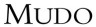 MUDO SATIŞ MAĞAZALARI A.Ş. BAŞVURU FORMU6698 Sayılı Kişisel Verilerin Korunması Kanunu (“KVK Kanunu”) kapsamında belirlenen haklarınızı aşağıdaki adımları izleyerek bu form aracılığı ile kullanabilirsiniz.Kullanılacak Olan Başvuru YöntemleriAşağıdaki yöntemi kullanarak tarafımıza başvuru yapabilirsiniz.Şahsi Olarak Yapılacak Olan Başvuru: Aydınlatma metninde belirtmiş olduğumuz adrese kimliğinizlegelerek bizzat başvuruda bulunabilirsiniz.Noter Vasıtası ya da İadeli Taahhüt Posta İle Yapılacak Olan Tebligat: Aydınlatma metnindebelirtmiş olduğumuz adrese tebligat göndererek,Güvenli Elektronik İmza ile İmzalanan Formun Kayıtlı Elektronik Posta Aracılığıyla İletilmesi:insankaynaklari@mudo.com.tr mail adresine imzalıformu ileterek başvuruda bulunabilirsiniz.Kişisel Verilerin Korunması Kurul’u tarafından başkaca bir yöntem öngörülmesi halinde bu yöntem aracılığıyla başvurularınızıyönlendirebilirsiniz.Başvuru Sahibine İlişkin Bilgiler (Tarafınıza Ait Bilgileri Doldurunuz.)Tarafımıza iletmek istediğiniz talebinizi aşağıdaki alana yazmanızı rica ederiz.6698 Sayılı Kişisel Verilerin Korunması Hakkında Kanun’un 11’inci maddesinin 1. fıkrası uyarınca yukarıda belirtilen haklarınızın icrası ve bu çerçevede Şirketimiz tarafından aynı Kanun’un 13’üncü maddesi mucibinde değerlendirme yapılabilmesi için, talebinizin konusuna göre (örneğin kişisel verilerinizin eksik veya yanlış işlendiği düşünüyor ve bunların düzeltilmesini istiyorsanız başvurunuz eksikveyanlışişlendiğinidüşündüğünüzkişiselverinizindoğruvetamamlayıcıbilgilerinigösterenbilgi ve belgeler gibi) ilgili talebinizle ilgili olan, bu talebinizi tevsik eder bilgi ve belgeleri de bizlere sağlamanız gerekmektedir.Başvuru cevabınızı almak istediğiniz yöntemi seçiniz.Yukarıda belirtmiş olduğum adresime posta yolu ile gönderilmesini istiyorum.Yukarıda belirtmiş olduğum e‐posta adresime gönderilmesini istiyorum.KVK Kanun’ unda belirtildiği üzere başvuru talebiniz tarafımıza ulaşmasından itibaren 30 gün içerisinde tarafınıza yukarıda seçmiş olduğunuz yöntem aracılığıyla dönüş yapılacaktır.Adı Soyadı	:Başvuru Tarihi	:İmza	:2Adı Soyadı:TC Kimlik Numarası veya Pasaport Numarası (Yabancılar için):Telefon Numarası:E‐posta:Adres:Müşteriİş ortağıZiyaretçiDiğer:Eski Çalışan……………………………………………………………..Mevcut Çalışan